30ème session du Groupe de travail de l’Examen périodique universel(7 - 18 mai 2018)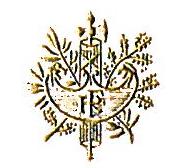 BangladeshIntervention du Représentant Permanent de la FranceGenève, le lundi 14 mai 2018  (matin)Merci Monsieur le Vice- résident. Je voudrais tout d'abord remercier la délégation du Bangladesh pour la présentation de son rapport.La France tient à saluer les progrès accomplis sur le droit à l’alimentation, aux soins et à l’éducation au Bangladesh, et le bon accueil que le pays a fait aux nombreux réfugiés en provenance de Birmanie. La France adresse les recommandations suivantes au Bangladesh :mettre en œuvre sans délai les recommandations acceptées à l’occasion du 2ème cycle de l'EPU en matière d’exécutions extra-judiciaires, de disparitions forcées et contre la torture ;combattre les violences contre les femmes et les enfants et agir pour leurs droits, notamment par l'éducation et des programmes de prévention ;garantir la liberté d’expression dans le Digital Security Act, et l’assurer dans les faits ; garantir la protection et les droits des personnes appartenant aux minorités en mettant en œuvre les engagements des accords de paix de 1997 dans les Chittagong Hill Tracts ;donner à la Commission Nationale des Droits Humains les moyens d’exercer pleinement sa mission ;garantir la sécurité des défenseurs des droits de l’Homme.Je vous remercie./.